Music Partnership North Northumberland Ensembles PolicyUpdated: 10th February 2022MISSION STATEMENT“Music Partnership North is committed to enriching the lives of all children and young people through engagement and participation in quality music activities; enabling progression to excellence through a variety of musical pathways”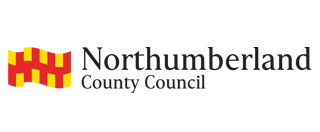 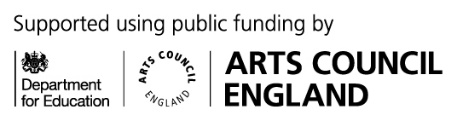 AimsTo provide a wide range of high quality musical activities for all children and young people, including those in challenging circumstancesTo support and develop progression routes for all students to enable them to achieve their full potential To be a progressive music delivery provider within Northumberland, working with local communities and educational establishments to support and enrich musical opportunities for allTo support the aims of The Importance of Music: A National Plan for Music Education, ensuring that every child aged 5-18 years:has the opportunity to sing and learn a musical instrument, to perform as part of an ensemble or choir, progress and take their talent to the next levelTo provide continuing professional development and training to both school based and Music Partnership North (MPN) staff to ensure consistent standards of access are achievedTo be committed to the support of musical activities in early years settingsIntroductionThis policy applies to all activities taking place through the “off site visits” criteria.  This relates to a situation where employees and subcontracted employees of Music Partnership North (MPN) are directly responsible for the young people they are working with.  However, all MPN employees or those employed on contract to support any activities that involve young people have a duty of care to ensure that all young people are in a safe environment at all times.For the purpose of this document  “off site visits” refers to any situation where the students are taken out of their school environment and the students are not the responsibility of their school staff.   MPN provide off site visits to support and underpin the aims highlighted on the previous page.  While it is important that there are many musical opportunities within the school day, and that MPN support these, it is also essential that students have the opportunity to progress beyond their school setting to gain a greater and broader experience.In this policy LO indicates the Lead Officer of the department, the EVC is the Education Visits Co-ordinator for that department.NCC policies and the OEAP National GuidanceMPN are part of Children’s Services for NCC and as such fall under the guidance of all NCC policies and guidelines.  These guidelines include “Evolve”  which is NCC off site visit management database and the Northumberland County Council  Educational off-site visit Code of Conduct.  A link to this can be found hereAll parents/carers are directed to the parental guidance on the MPN Website when signing up for any activities.   MPN adhere to all NCC and relevant LA chaperone requirements as set out by legislation click here for full detailsFor full details relating to management of education visits in relation health and safety and the national guidance for outdoor education adviser’s panel please visit our website https://music.northumberland.gov.ukClarification of rolesEducational Visits Co-ordinatorThe EVC, working with all relevant parties to ensure that : Educational visits follow the policies and procedures of the LA and the establishment Staff have access to advice and informationProcedures are in place to inform parents and provide informed consent  Emergency arrangements are in place for visits and off-site activities All chaperone requirements have been reviewed and metBe proactive in supporting and assisting in the delivery of an enriching activity in a safe and proactive environment The EVC has a duty to advise and assist the management team in the authorisation of visits taking place.Course Leader/Assistant Course LeaderThe course leader has overall responsibility for the supervision and conduct of the visit or activity and should be approved by the EVC and Lead Officer. In particular, but not solely, the course leader should:Get approval from the LO and the EVC before any off-site visit or activity takes place Follow policy guidelines and regulations as set out in the management of educational visits policy Ensure that pupil to staff ratios are correct for the activity at all timesEnsure that clear targets and educational aims have been identified and are measurableInform students regarding areas of concern at the venue and give instructions for their behaviour. Reassess risk while the visit or activity takes place and act on that assessment Complete the register at the beginning and end of each event, ensuring they are accurate at all timesCarry out regular headcounts as requiredKeep the ensemble H&S file (Red File) with them at all times, ensuring the confidential information is secure and not clearly visible to othersTake note of paperwork (medical needs and pick up times)Deal with enquiries from parents before and during events Ensure all staff involved in the activity have full knowledge of any areas of concern relating to both the location, students and staffBe proactive in supporting and assisting in the delivery of an enriching activity in a safe and proactive environment An additional staff member should be available to take over from the Course Leader if they are unavailable for any reason or in an emergency.Musical DirectorThe Musical Director of each ensemble will be responsible for:Layout and positioning of students in ensemble in collaboration with other staff membersProgramming, including choosing the repertoire, arranging performance opportunities and entering festivals and competitions where appropriate Discussing and selecting staff with the LO and the course leaderEnsuring that instruments and equipment have been requested well in      advance of the day required in order to organise delivery.Be aware of all NCC and OEAP guidelines to provide support to the Course LeaderHave liaised with the Course Leader to ensure all requirements are in place regarding H & S, Child Protection and Chaperon Be proactive in supporting and assisting in the delivery of an enriching activity in a safe and proactive environment Additional Staff MembersAdditional members of staff should:Assist the course leader to ensure the health, safety and wellbeing of all young people and adults on the visit Ensure they are aware of any areas of concern relating to both the location, students and staffEnsemble staff will receive a list of dates they are requested to attend throughout the year. Once these dates have been agreed then attendance is expected. In smaller ensembles both the course leader and musical director may be the same individual. In this situation an assistant course leader may be identified.Procedural RequirementsPrior to each activity the following items are required to be completed:Risk assessment is undertaken using the current standard NCC risk assessment and an activity specific risk assessment is completed and submitted on EvolveApproval of staff to lead/be involved in the activityExternal providers are approved (if required)Objectives and outcomes are identified for the activityParents and students are fully aware of the activity and parents are providing informed consentAll medical information, behaviour and special needs of participants is reviewed and taken into account for both students and staffFull details regarding the activity is discussed with the EVC and leadership team to ensure that there is appropriate cover and support within the team and an overall knowledge of the activity is known within the administration teamEvolve is completed and approved within the required time scale for both category 1 and 2 visitsEither 1 or 2 home emergency contacts (depending on activity) are identified and are provided with full information on the activity All relevant information is included in MPN red file in preparation of the event with a copy of the information stored off site from the activityRed file to include all emergency proceduresA first aider is present at the activity at all times and has prior knowledge of any medical issuesThere is a monitoring process in place throughout the activity to ensure that all procedures are appropriate for the activity and the intended outcomes are being achievedFollowing each activity an evaluation is undertaken to help inform future events and activities and to ensure that the ensembles policy is kept relevant.  Monitoring / TrainingAll activities will be monitored by the EVC to ensure that a consistent and safe standard is maintained across the organisation.  This will include ongoing training and peer to peer support.This will include:Each activity, if taking place regularly will have at least one site visit to monitor all procedures and an evaluation form completed, shared with staff and uploaded onto the systemEVC will continually review all staff involvement and investigate any complaints or areas of concernIf a complaint is received it will be dealt with in accordance with MPN complaint procedure.  This will also include discussions with the LA Health and Safety Advisor for off site activitiesEVC will ensure that all staff get regular CPD and first aid training as requiredThroughout the year each course leader will receive an off site visit to review policies and procedures which will inform all training and CPD requirementsManaging RiskEach activity MPN organises will have a specific risk assessment taking into account current legislation and requirements.  Due to the nature of the activities these tend to be of a low risk category.  All risk assessments must take into account the latest  OEAP guidance.Each risk assessment must:Take into account any current areas of concern such as a heightened terrorist threatInclude any special needs or medical concerns for the groupBe specific to the activity taking place Be discussed with all relevant staff taking part in the activityClearly show a strategy for events such as fire or terrorist threatClearly identify if there are other groups of people using the same venue (if required) highlighting any stranger danger issuesBe included in the planning of the activityLink to specific risk assessments such as coach travel where requiredClearly show that, where possible, the venue has been visited and reviewed in advance of the activityIdentify if any chaperone volunteers are been used in the staffing ratioChaperonesAll key MPN staff are registered with their appropriate LA as chaperones.  MPN will follow the national guidelines for all chaperone required activities and all required performances will be registered with NCC.  Where required the pupil to chaperone ratios will be observed.If parent/carer chaperones are used they must be included in discussions regarding the activity and have a clear outline of their responsibilities and the key points of contact within the activity team and the home based team.Emergency procedures and incident reportingAll staff and home based emergency contact personnel must have the emergency procedures clearly explained to them by the Course Leader and/or the EVC.Within the information both at the activity and with the home emergency contact the NCC emergency procedure guidance and the OEAP guidance must be present.  When monitoring visits take place at activities the EVC will check that the emergency procedure systems are known and the home emergency contact can be easily contacted on the phone number provided and is fully aware of emergency procedures.BehaviourMPN hold their own code of conduct for all activities and these are shared with all parents, staff and support staff.    Any areas of concern must be reported to the Course Leader straight away so they can be addressed.If the situation can not be resolved then the parent or carer will be contacted and requested to collect the student.  As soon as possible the Course Leader will complete an incident report form and take appropriate action depending on the severity of the behaviour issue. All families and students to be advised that no alcohol or drugs are to be consumed by students or staff at any activities or events.InclusionMPN are committed to ensuring that all activities are inclusive for all young people we work with.  Every student has an entitlement to participate in all activities and when assessing each venue or activity these must be taken into account.  MPN endorse the following principles:A presumption of entitlement to participateAccessibility through direct or realistic adaptation or modificationIntegration through participation with peersInsuranceMPN are covered by NCC insurance policy for all their activities.  For all “off site visits” Evolve must be completed to ensure that the correct insurance is in place.FinanceWhile many of MPN activities do have a charging system in place there are also many that are funded through grants received etc.  Where charges are applied all families have the opportunity to apply for a reduced fee or for a free place and  bursaries are available.  Full information on this can be located on our website hereAll charges are kept to a minimum and are clearly displayed prior to any student signing up for an activity.County EnsemblesApplicationsll students must reapply each year to join an ensemble even if they are currently a member and complete a new parental consent application .
Upon receipt of a completed application form students will be issued with further details such as auditions or informal meet and greet.  If places are oversubscribed additional procedures will be put in place to decide allocation and these will be forwarded to parents and students at the time.Ensemble AcceptanceIn July notification of ensemble places will be issued along with an acceptance form, parental consent form, parent guidelines and a full list of rehearsal dates and venues. Payment will be requested at this time. We ask students to review their workload for the coming year prior to accepting their ensemble place.It is expected that if a place is offered and accepted, the commitment to the ensemble will be for the whole year and every effort should be made to attend all rehearsals and events. No refunds will be given if a student cannot attend rehearsals once a place has been accepted and paid for.The actual costs of all ensembles are supported by the Music Education Grant and membership fees are kept to a minimum.If insufficient applications are received or places accepted in ensembles then it may not be financially viable to run that particular ensemble. Any parents who have concerns or grievances with regards to the running of the ensembles can write to the LO in confidence.